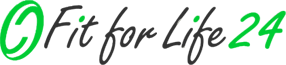     NOVEMBER/DECEMBER 2020 GROUP FITNESS SCHEDULETHERE WILL BE NO CLASSES NOVEMBER 22ND -28TH OR DECEMBER 20TH-JANUARY 2NDIMPORTANT: TO ATTEND CLASSES, YOU MUST CREATE AN ACCOUNT ON GYMPAYMENT.COM AND SIGN-UP/REGISTER AHEAD OF TIME FOR A CLASS SLOT. ALL CLASSES WILL BE SOCIALLY DISTANCED WITH LIMITED CAPACITY. IF YOU NO SHOW TO A CLASS YOUR ACCOUNT WILL BE DRAFTED $2 EACH TIME YOU DO NOT SHOW UP. PLEASE SEE OUR FRONT DESK FOR A TIP SHEET ON HOW TO SIGN-UP FOR CLASSES. MondayTuesdayWednesdayThursdayFridaySaturday8:30AMBODYPUMP         RachaelBODYCOMBAT       LisaZUMBA               BobbySTRETCH&MEDITATE          MorganZUMBA          YajairaBODYPUMP          Jessica9:30AMCYCLING                 Lizzie5:30PMBODYJAM          MorganCYCLING                  LizzieBODYPUMP       Kourtney6:30PMMIXXEDFIT             Kristie7:00PMZUMBA               Yajaira